Paper TitleAuthor11, Author22, Author321 Institute, Department, City,
Country2 Institute, Department, City,
Countryemail1@email.org, email2@email.orgAbstract. Here comes the abstract.Keywords. Keyword1, keyword2, keyword3.Paper Title in Spanish only if the paper is written in SpanishResumen. Abstract in Spanish only if the paper is written in Spanish.Palabras clave. Keywords in Spanish only if the paper is written in Spanish.1 IntroductionPlease use references style like [1, 2].Please enumerate sections manually.For large table and large images use frames. To insert a frame, you should go to “Options/Configure” and add “Insert frame” option to your menu bars. Please choose absolute position of frames with respect to the page.Please use equation editor, do not insert equations as images.Please do not insert tables as images. Please use punctuation marks after every formula according to punctuation rules: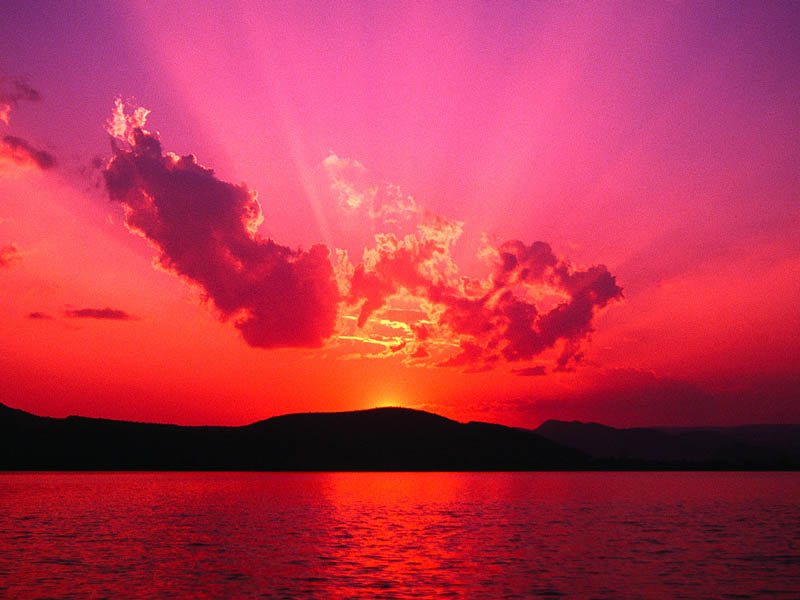 Fig. 1. Figure caption (9 points font)Please use MS Word styles like: Normal, P1a, Table title, Figure caption, Title 1, Title 2, Title 3.1.1 Second Level Title Paragraph1.Paragraph2. Paragraph2. Paragraph2.Paragraph2. Paragraph2. Paragraph2. Paragraph2.Paragraph2. Paragraph2. Paragraph2. Paragraph2.Paragraph2. Table 1. Table title (9 points font)Paragraph3.1.1.1. Third Level TitleParagraph1.Paragraph2.Paragraph3.Acknowledgements This work has been funded by XXX.ReferencesTu, Z., Zheng, S. & Yuille, A. (2008). Shape matching and registration by data-driven EM. Computer Vision and Image Understanding, 109(3), 290–304.Yin, P.Y. (2000). A tabu search approach to polygonal approximation of digital curves. International Journal of Pattern Recognition and Artificial Intelligence, 14(2), 243–255.Article received on 21/11/2011; accepted 21/11/2012.
Corresponding author is XXX. Formula.(1)Column titleColumn titleDataDataDataData